저 높은 곳을 향하는 하이랜드 교회                                         2021. 11. 14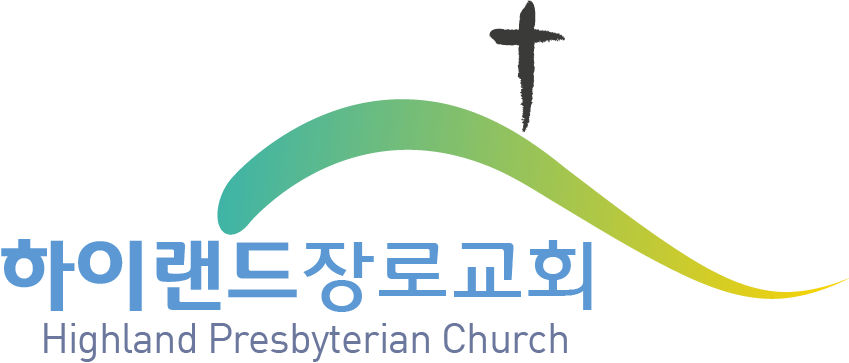 *표는 일어서서헌금은 입구 헌금함에 넣어주시기 바랍니다.                 P     C     A                      한인중부노회                                                                                                  Highland Presbyterian Church     담임목사 박현수 (Rev. Jason Hyunsoo Park, Pastor)   820 S. Milwaukee Ave. Vernon Hills, IL 60061 (847) 634-6033 www.highlandchurch.com (web) highlandchurch1977@gmail.com(교회) parkhyunsoo@hotmail.com(담임목사) hellofromhighland(EM Web)저 높은 곳을 향하는 하이랜드 교회                               내 증인이 되리라! (행 1:8)                                  주일 예배 순서오전 11시30분 인도 박현수 목사*기    원묵  도*신앙고백사도신경*찬    양이와 같은 때에전능하신 나의 주 하나님은기    도이래헌 집사성경봉독이사야 2장10절-4장1절특별찬양나를 따르라 -찬양대-설    교만군의 여호와의 날 -박현수 목사-광    고인도자찬    양 주님 다시 오실 때까지*헌금기도/축    도박현수 목사